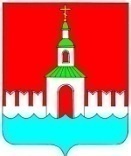 АДМИНИСТРАЦИЯ ЮРЬЕВЕЦКОГО МУНИЦИПАЛЬНОГО РАЙОНАИВАНОВСКОЙ ОБЛАСТИПОСТАНОВЛЕНИЕот 15.04.2019 № 131                                                                                                          г. ЮрьевецО создании учебно-консультационного пункта по гражданской обороне, чрезвычайным ситуациям и пожарной безопасности на территории Юрьевецкого муниципального района	В соответствии с Федеральными законами от 21.12.1994 № 68-ФЗ «О защите населения и территорий от чрезвычайных ситуаций природного и техногенного характера», от 21.12.1994 № 69-ФЗ «О пожарной безопасности», от 12.02.1998 №  28-ФЗ «О гражданской обороне», от 22.02.2008 № 123-ФЗ «Технический регламент о требованиях пожарной безопасности», постановлениями Правительства Российской Федерации от 02.11.2000 № 841 «Об утверждении Положения о подготовке населения в области гражданской обороны», от 04.09.2003 № 547 «О подготовке населения в области защиты от чрезвычайных ситуаций природного и техногенного характера» администрация Юрьевецкого муниципального района Ивановской области постановляет:         1. Создать на территории Юрьевецкого муниципального района учебно-консультационный пункт по гражданской обороне, чрезвычайным ситуациям и пожарной безопасности на базе Управления образования администрации Юрьевецкого муниципального района.2. Утвердить Положение  об учебно-консультационном пункте по гражданской обороне, чрезвычайным ситуациями  и пожарной безопасности на территории Юрьевецкого муниципального района (приложение № 1).        3. Настоящее постановление обнародовать путем размещения на информационных стендах Юрьевецкого муниципального района, расположенным по следующим адресам: г. Юрьевец, ул. Советская, д. 37; г. Юрьевец, ул. Советская, д. 97; Юрьевецкий район, с. Ёлнать, ул. Сиротина, д. 6; Юрьевецкий район, д. Михайлово, ул. Советская, д. 14а; Юрьевецкий район, с. Соболево, ул. Молодежная, д. 4 и разместить на официальном сайте администрации Юрьевецкого муниципального района «Юрьевец-официальный.рф».       4. Контроль за выполнением данного постановления оставляю за собой.Глава Юрьевецкого  муниципального района                                            Ю.И. Тимошенко
Приложение № 1к постановлению администрации Юрьевецкого муниципального района от 15.04.2019 № 131ПОЛОЖЕНИЕоб учебно-консультационном пункте по гражданской обороне,чрезвычайным ситуациям и пожарной безопасности на территории Юрьевецкого муниципального района1. Общие положения1.1. Учебно-консультационный пункт по гражданской обороне, чрезвычайным ситуациям и пожарной безопасности на территории Юрьевецкого муниципального района (далее – УКП) предназначен для подготовки лиц, не занятых в сфере производства и обслуживания (далее – неработающее население).К неработающему населению относятся:неработающие пенсионеры;временно не работающие граждане трудоспособного возраста, не зарегистрированные в службе занятости;граждане трудоспособного возраста, имеющие официальный статус безработных.1.2. Общее руководство подготовкой неработающего населения по гражданской обороне, чрезвычайным ситуациям и пожарной безопасности осуществляет  структурное подразделение администрации Юрьевецкого муниципального района, уполномоченное на решение задач в области ГО ЧС.2. Основные задачи УКП2.1. Основная цель создания УКП – обеспечение необходимых условий и организация подготовки неработающего населения по вопросам гражданской обороны (далее – ГО), защиты от чрезвычайных ситуаций и пожарной безопасности (далее – ЧС).2.2. Выработка практических навыков действий неработающего населения в условиях опасностей, возникающих при военных конфликтах или в следствии этих конфликтов, а также при ЧС природного и техногенного характера.2.3. Повышение уровня морально-психологического состояния неработающего населения в условиях угрозы и возникновения ЧС, а также при ликвидации их последствий.2.4. Пропаганда знаний среди неработающего населения в области ГО ЧС.3. Организация работы УКП3.1. Методическое руководство по организации работы УКП осуществляет структурное подразделение администрации Юрьевецкого муниципального района, уполномоченное на решение задач в области ГО ЧС.3.2. Руководитель учреждения (организации), на базе которого разворачивается УКП своим решением определяет:- начальника УКП;- место расположения помещений УКП, используемых для подготовки неработающего населения;- порядок работы УКП;- порядок проведения занятий, консультаций, тренировок по вопросам в области ГО ЧС, а также специалистов для обучения неработающего населения. 3.3. Непосредственным организатором подготовки неработающего населения в области ГО ЧС является начальник УКП.3.4. Финансовые и материальные расходы, связанные с организацией работы УКП, производятся за счет бюджетов Юрьевецкого муниципального района и Юрьевецкого городского поселения.3.5. Подготовка неработающего населения в области ГО ЧС осуществляется путем:проведения занятий;проведения пропагандистских и агитационных мероприятий (беседы, лекции, консультации);проведения учений и тренировок.3.6. Основное внимание при подготовке неработающего населения в УКП обращается на морально-психологическую подготовку при действиях в ЧС природного и техногенного характера для данной местности, а также защите от опасностей, возникающих при военных конфликтах или в следствии этих конфликтов.3.7. Для проведения занятий начальником УКП формируются учебные группы численностью по 10-12 человек.3.8. Основным документом, планирующим подготовку неработающего населения в области ГО ЧС в УКП является расписание занятий и консультаций, составленное из расчета 12 часов на учебный год.Расписание занятий согласовывается со структурным подразделением администрации Юрьевецкого муниципального района, уполномоченным на решение задач в области ГО ЧС.3.9. Контроль за работой УКП осуществляется структурным подразделением администрации Юрьевецкого муниципального района, уполномоченным на решение задач в области ГО ЧС.4. Учебно-материальная база УКП4.1. Учебно-материальная база УКП включает: технические средства подготовки, стенды, учебные наглядные пособия, средства индивидуальной защиты, учебно-методическую литературу и другие информационные материалы в области ГО ЧС.4.2. Помещения УКП оборудуются стендами, плакатами, на которых отражаются основные вопросы тематики подготовки в области ГО ЧС:- «Схема (карта) размещения УКП»;- «Права и обязанности граждан в области ГО ЧС»:- «Сигналы ГО и действия по ним»;- «Классификация ЧС и основные способы защиты населения от них»- «Соблюдение мер пожарной безопасности»;- «Оказание само- и взаимопомощи при ЧС».4.3. Для проведения занятий в УКП применяются следующее учебное имущество:- противогазы для взрослых и детей;- камера защитная детская;- респиратор;- аптечка индивидуальная;- огнетушитель;- ватно-марлевые повязки;- бинты, вата и другие материалы для изготовления простейших средств индивидуальной защиты.4.4. Применительно к тематике подготовки в области ГО ЧС для повышения наглядности в обеспечении самостоятельной работы подготавливаемых в УКП должны быть в наличии плакаты, схемы, видеофильмы, выписки из законодательных и нормативных актов, памятки, рекомендации, учебно-методические пособия.5. Документационное сопровождение работы УКП5.1. В УКП должны находиться следующие документы:- приказ начальника УКП «Об организации работы УКП по подготовке неработающего населения»;- Положение об УКП в области ГО ЧС;- план работы УКП на год;- распорядок дня работы УКП;- расписание занятий и консультаций в УКП;- журнал учета занятий в УКП;- списки подготавливаемых в УКП граждан с указанием адресов и телефонов.6. Обязанности начальника УКП6.1. Начальник УКП обязан:- обеспечивать организацию работы УКП согласно утвержденному плану работы УКП на год;- обеспечивать контроль за ходом подготовки неработающего населения путем проведения тестирования и оказания индивидуальной помощи при подготовке в УКП;- взаимодействовать со структурным подразделением администрации Юрьевецкого муниципального района, уполномоченным на решение задач в области ГО ЧС по вопросам подготовки неработающего населения;- вести журнал учета проведения занятий и консультаций с последующие передачей его в структурное подразделение администрации Юрьевецкого муниципального района, уполномоченное на решение задач в области ГО ЧС в срок не позднее 20 декабря отчетного года;- обеспечивать информирование о деятельности УКП и доведение до неработающего населения расписания занятий в УКП с указанием темы и даты проведения путем размещения информации на информационном стенде;- вести учет неработающего населения, подготавливаемого в УКП;- обеспечивать защиту персональных данных. Подготавливаемых в УКП;- представлять в структурное подразделение администрации Юрьевецкого муниципального района, уполномоченное на решение задач в области ГО ЧС не позднее 20 января года, следующего за отчетным информацию о выполнении плана работы УКП за год.